На основу члана 39. став 2. члана 52. и члана 53. Закона о јавним набавкама („Службени гласник РС“ бр.124/12, 14/2015 и 68/2015),дана 04.01.2022.године, доносимО Д Л У K УО ПОКРЕТАЊУ ПОСТУПКА ЈАВНЕ НАБАВКЕ НА КОЈУ СЕ ЗАКОН НЕ ПРИМЕЊУЈЕЈавна набавка добара –матерјал за образованје (дидактика) број Н1/2022.Покреће се  поступак јавне набавке на коју се Закон не примењује - набавка добара – матерјал за образовање деце –дидактика за потребе Предшколске установе „ Моравски цвет““, Драгослава Весића 12,  Жабари.Ознака из општег речника набавке: 39162110-9  наставни матерјал Процењена вредност јавне набавке износи  180.000,00 динара са ПДВ-ом.Критеријум за оцењивање понуда је најнижа понуђена цена.Лице задужено за спровођење поступка : Данијела Пајић.Одлука о додели уговора/записник о заштити понуђача биће донет у року од 15 дана од дана пријема понуда.Дел.бр: 1/14.1.2022.год.                                                                                           Д и р е к т о р                                                                                                         _____________________                                                                                                            Весна Живковић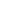 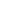 